Toplantı AdıDış Paydaş ToplantısıToplantı Tarihi18.01.2024Toplantı Katılımcıları36. Bölge Çanakkale Eczacı Odası Başkanı Ecz. N. Jale KARAATA, Eczacı Odası Yönetim Kurulu Üyeleri,Çanakkale Sağlık Hizmetleri Meslek Yüksekokulu Eczane Hizmetleri Bölüm Başkanı Doç. Dr. Nurcan BERBER, Müd. Yrd. Dr. Öğr. Üyesi Özge Nur TÜRKERİ ve Müd. Yrd. Öğr. Gör. Deniz EMREToplantı GündemiBahar döneminde başlayacak olan 3+1 İşyeri Uygulaması Eğitimi, uygulamanın işleyişi, beklentiler, talepler;Eczane Hizmetleri Programının ders içeriklerine yönelik olarak eczacıların talepleri, ihtiyaçları, mezunlarımızdan beklentileri.Toplantı Fotoğrafı: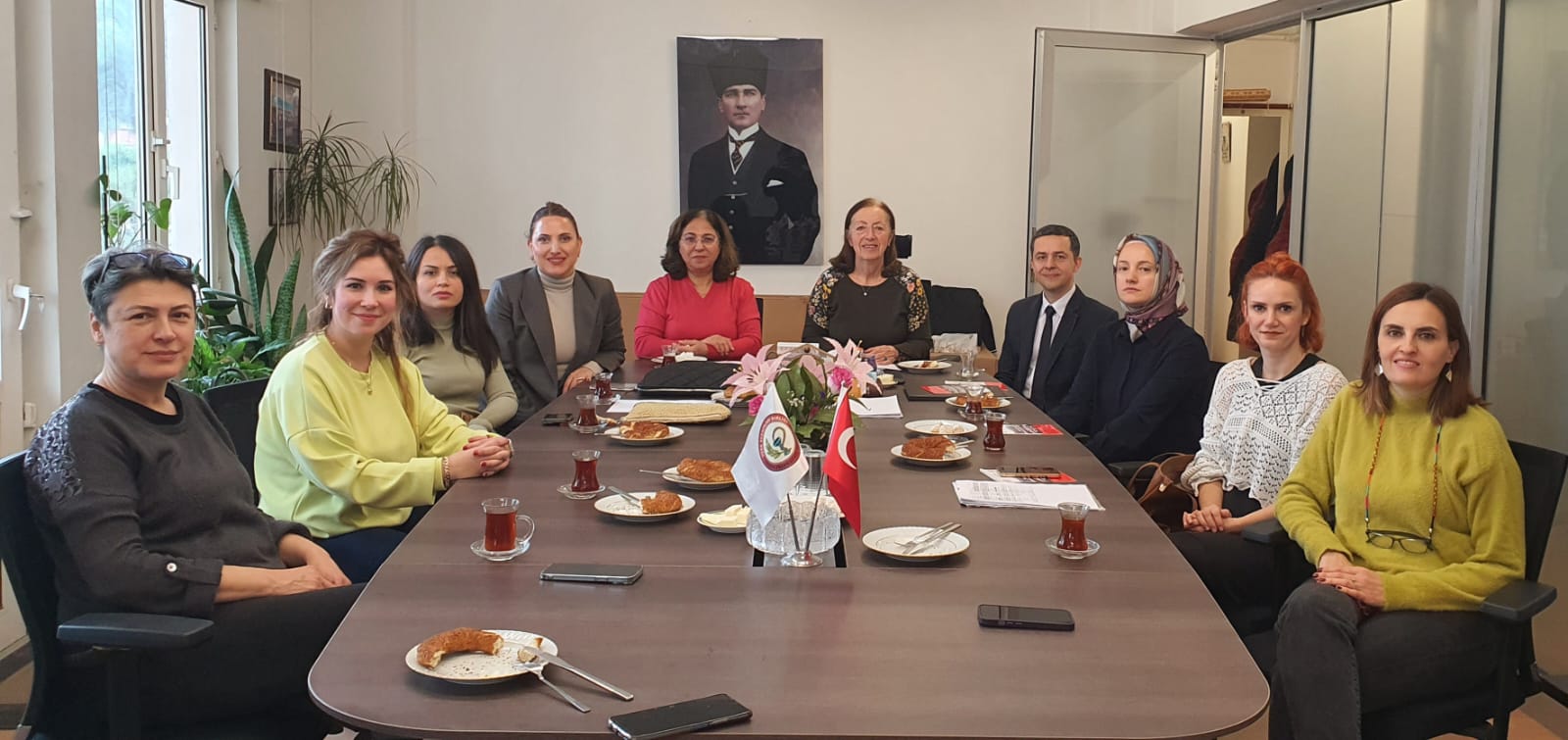 Toplantı Fotoğrafı: